О внесении изменений в постановление администрации Мариинско-Посадского района Чувашской Республики от 13.12.2013 № 899 «Об оценке расходных потребностей бюджета Мариинско-Посадского района Чувашской Республики на оплату труда работников органов местного самоуправления в Мариинско-Посадском районе Чувашской Республики, осуществляющих профессиональную деятельность по профессиям рабочих»Руководствуясь Бюджетным кодексом Российской Федерации, Законом Чувашской Республики от 23 июля 2001 г. № 36 «О регулировании бюджетных правоотношений в Чувашской Республике», решением Мариинско-Посадского районного Собрания депутатов от 18 октября 2013 г. № С-12/1 «Об утверждении Положения о регулировании бюджетных правоотношений в Мариинско-Посадском районе Чувашской Республики», постановлением Кабинета Министров Чувашской Республики от 02.10.2020 № 549 «О внесении изменений в некоторые постановления Кабинета Министров Чувашской Республики» администрация Мариинско-Посадского района Чувашской Республики п о с т а н о в л я е т:1. Внести в постановление администрации Мариинско-Посадского района Чувашской Республики от 13.12.2013 № 899 «Об оценке расходных потребностей бюджета Мариинско-Посадского района Чувашской Республики на оплату труда работников органов местного самоуправления в Мариинско-Посадском районе Чувашской Республики, осуществляющих профессиональную деятельность по профессиям рабочих» следующие изменения: Приложение № 1 к указанному постановлению изложить в редакции согласно приложению к настоящему постановлению.2. Настоящее постановление вступает в силу после дня его официального опубликования в муниципальной газете «Посадский вестник» и распространяется на правоотношения, возникшие с 1 октября 2020 года.Глава администрацииМариинско-Посадского района      				               В.Н. МустаевПриложение к постановлению администрации Мариинско-Посадского районаЧувашской Республикиот 26.10.2020  № 698«Приложение № 1к постановлению администрации Мариинско-Посадского районаЧувашской Республикиот 13.12.2013   № 899Р А З М Е Р Ыокладов и повышающих коэффициентов работников органов местного самоуправления в Мариинско-Посадском районе Чувашской Республики, осуществляющих профессиональную деятельность по профессиям рабочих______________Чёваш  РеспубликинС.нт.рвёрри район.н администраций. Й Ы Ш Ё Н У                          №    С.нт.рвёрри  хули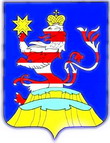 Чувашская  РеспубликаАдминистрацияМариинско-Посадского районаП О С Т А Н О В Л Е Н И Е26.10.2020  №  698г. Мариинский  ПосадПрофессиональные квалификационные 
группыРазмер оклада, рублейРазмер повышающего коэффициентаОбщеотраслевые профессии рабочих первого уровня36041 квалификационный уровень0,052 квалификационный уровень0,10Общеотраслевые профессии рабочих второго уровня39601 квалификационный уровень0,112 квалификационный уровень0,3Примечание.Размер выплат по повышающему коэффициенту к окладу определяется путем умножения размера оклада работника на повышающий коэффициент.